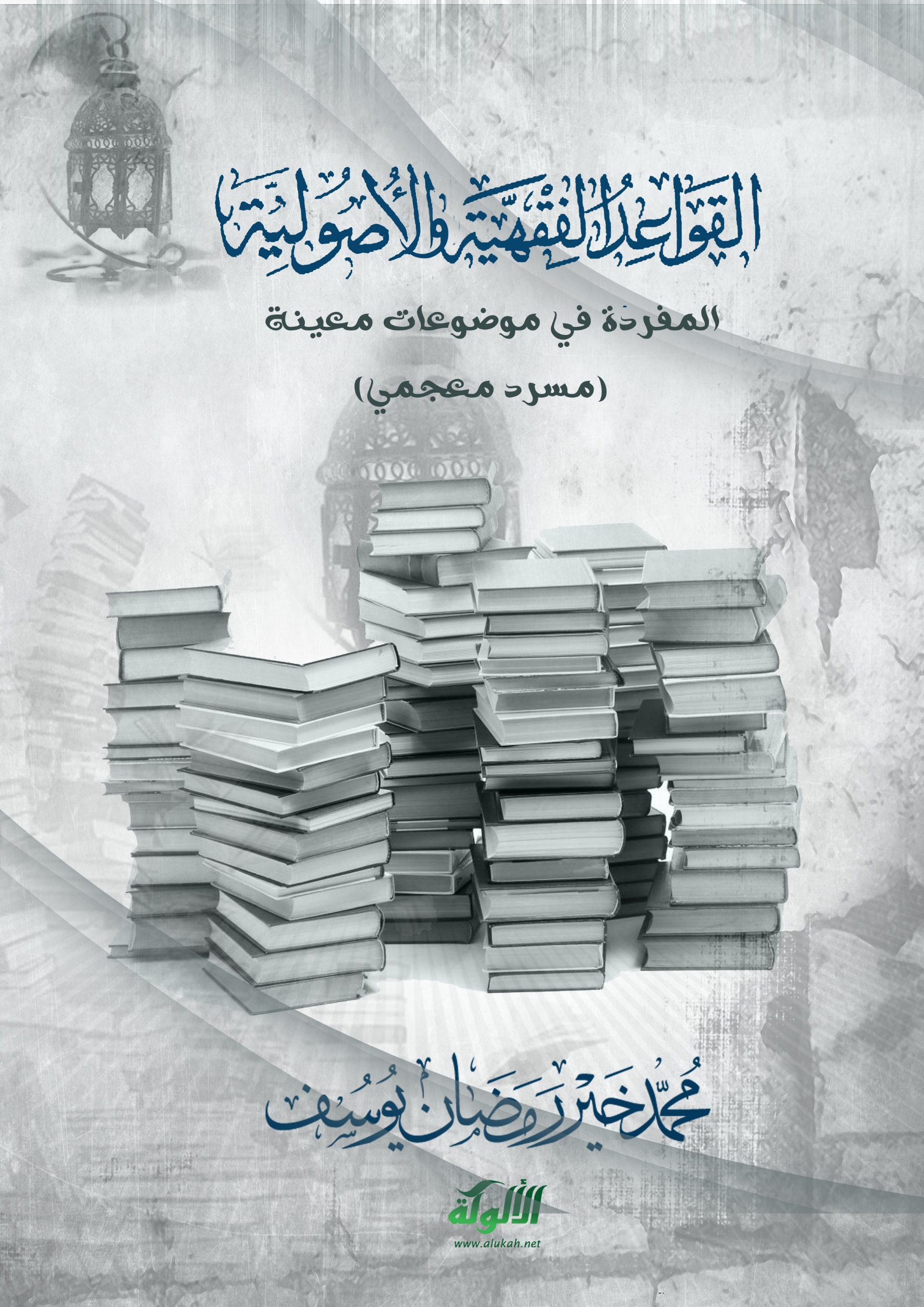 القواعد الفقهية   والأصولية المفردة في موضوعات معينة(مسرد معجمي)محمد خير رمضان يوسف1437 هـبسم الله الرحمن الرحيمالمقدمةالحمد لله رب العالمين، والصلاة والسلام على نبينا محمد، وعلى آله وأصحابه أجمعين، وبعد: فإن الفقهاء وطلبة العلم يهتمون بالقواعد الفقهية والأصولية كثيرًا، ويحفظون قسمًا كبيرًا منها، ويعرفون بها أجوبة المسائل وحكم النوازل، فإن مسائل وفروعًا عديدة تدخل تحت مظلتها. وقد تزامن تاريخ هذه القواعد مع تاريخ انتشار المذاهب الفقهية ومعرفة أصول الفقه، ومع الاشتغال به وتعليمه، فقد انتدب العلماء إلى استنتاج قواعد من مجموعات متشابهة من أحكام المسائل، وإن دخلت تحت موضوعات أبواب فقهية شتى، وصارت هناك قواعد عامة في الفقه، وأخرى لكل مذهب. وقد لفت نظري الاهتمام بالقواعد الفقهية ودلاتها على موضوعات معينة، وإفرادها في كتب أو رسائل علمية وبحوث، وخاصة في معاهد القضاء وكليات الشريعة، التي تخرِّج قضاة وفقهاء، ويطلب منهم فيها معرفة القواعد التي تندرج تحتها المسائل والنوازل، والتعمق فيها، ومعرفة عللها ومناط حكمها، وأشباهها ونظائرها، وما يقاس عليها. ولذلك قمت بجمع ما أفرد منها في موضوعات معينة، أو في قاعدة محددة، ونوقشت في رسائل علمية، أو ظهرت في هيئة كتب، أو نشرت في مجلات محكَّمة، ليستفيد منها الباحثون، ويكونوا على علم بما طرق إليه من موضوعاتها. وقد جمعتُ بين القواعدِ الأصولية والفقهية وإن وجد اختلاف بينها، لكنها قد تتداخل، بل هناك قواعد مشتركة بينهما. وقد سبق أن نشرت هذه القائمة في أربع حلقات من (مجلة الكتاب الإسلامي) التي أقوم بإعداده وتحريرها، ورتبتها من جديد على حروف المعجم، واستدركت عليها الكثير، وزدت فيها ما استجدّ، فقد كانت (190) عنوانًا، وهي الآن (296) عنوانًا. والله الموفق. محمد خير يوسف20 جمادى الآخرة 1437 هـ(أ)الأثر الأصولي لقاعدة اشتراط القدرة للتكليف/ إيرواندي بن ترمذي بن أنور. - الرياض: جامعة الإمام، 1426 هـ، 1435 هــ (ماجستير). أثر قاعدة "الضرورات تبيح المحظورات" في دراسة القضايا الفقهية المعاصرة/ محمد جبر الألفي. - مجلة البحوث الفقهية المعاصرة (الرياض، ع 89، ربيع الأول 1432 هـ، ص 91-135). أحكام السكوت في الفقه الإسلامي: دراسة مقارنة في ضوء قاعدة "لا ينسب إلى ساكت قول ولكن السكوت في معرض الحاجة بيان"/ رمزي محمد دراز. - بيروت: منشورات الحلبي الحقوقية، 1432 هـ، 463 ص. أحكام المرأة من قاعدة سد الذرائع وتأثيرها على المجتمع/ إيلي وارتي مالكي. - القاهرة: مكتبة وهبة، 1436 هـ، 616 ص (أصله رسالة دكتوراه من جامعة الأزهر). الإحكام والتقرير لقاعدة "المشقة تجلب التيسير"/ عدنان محمد إمامة. - بيروت: مؤسسة الرسالة، 1425 هـ، 344 ص (أصله رسالة ماجستير). الاستثناء من قاعدة "الاجتهاد لا ينقض بالاجتهاد" وتطبيقاته في كتابي القضاء والشهادات/ علي حسن آل الزلالة. - الرياض: المعهد العالي للقضاء، 1436 هـ (بحث مكمل للماجستير). استصحاب قاعدة "درء الحدود بالشبهات": بحث تطبيقي لأحكام القانون الجنائي الإسلامي/ أحمد المرضي سعيد عمر. - القاهرة: دار الفكر العربي، 1435 هـ، 499 ص. الأصل والظاهر في القواعد الفقهية: دراسة تأصيلية مع دراسة تطبيقية لبعض الأصول المتعلقة بالمعاملات/ أحمد بن عبدالرحمن الرشيد. - الرياض: جامعة الإمام محمد بن سعود الإسلامية، كلية الشريعة، 1422 هـ، 585 ورقة (ماجستير). أضواء على السياسة الشرعية في ضوء القواعد الفقهية/ عادل أحمد عبدالموجود. - بيروت: دار الكتب العلمية، 1435 هـ، 144 ص. إعمال قاعدة التخيير في الأحكام الفقهية والأصولية: دراسة تأصيلية تطبيقية ضمن النظرة المقاصدية/ خالد صالح تواتي. - بيروت: دار ابن حزم، 1434 هـ، 570 ص. إعمال قاعدة سدّ الذرائع في باب البدعة/ محمد بن حسين الجيزاني. - الرياض: مكتبة دار المنهاج، 1428 هـ، 111 ص. إنزال الحاجة منزلة الضرورة وتطبيقاتها الفقهية: دراسة مقارنة/ محمود السيد محمود عويس. . الإسكندرية: دار الجامعة الجديدة، 1431هـ، 529 ص. (ب)بلوغ الأمل في تقرير قاعدة "الجزاء من جنس العمل" من كلام شيخ الإسلام وتلميذه الهمام/ محمد شومان الرملي. - عمّان: بيت الأفكار الدولية، 1423 هـ، 115 ص. (ت)التحرير في قاعدة " المشقة تجلب التيسير"/ عامر الزيباري. - بيروت: دار ابن حزم، 1415 هـ. تخريج فروع فقهية على قاعدة "عموم نفي المساواة"/ أكرم بن محمد أوزيقان. - مجلة الحكمة (ليدز، ع 29، جمادى الثانية 1425 هـ) ص 103 – 164. تخريج الفروع من كتاب "كشاف القناع" على القواعد الفقهية في باب. . . نوقش في أكثر من (40) رسالة ماجستير من قبل الطلبة في المعهد العالي للقضاء بالرياض، كل في باب معين من أبواب الفقه في هذا الكتاب. التطبيق على قاعدة مفهوم المخالفة في كتاب النكاح والصداق والوليمة والعشرة وفقه الأسرة: دراسة فقهية مقارنة/ عبدالرحمن بن محمد القرني. - مكة المكرمة: جامعة أم القرى، 1416 هـ، 447 ورقة (ماجستير). تطبيق القواعد الأصولية على حكم الإسراف في الماء/ سعد بن ناصر الشثري. - مجلة البحوث الفقهية المعاصرة ع 42 (محرم – ربيع الأول 1420 هـ) 161 – 178 ص. التطبيقات التربوية لأهم القواعد الفقهية الكبرى/ عبدالله بن صالح البوحنية. - الرياض: جامعة الإمام، 1428 هـ، 158 ص (بحث مكمل للماجستير). التطبيقات التربوية لقاعدة "العادة محكمة"/ إسماعيل بن حسن بن محمد. - المدينة المنورة: الجامعة الإسلامية، 1430 هـ، 241 ورقة (ماجستير). التطبيقات الدعوية للقواعد الخمس الكبرى الفقهية/ عبدالرحمن بن أحمد الجرعي. - حولية كلية المعلمين في أبها ع 5 (1424 – 1425 هـ) ص 8 – 27. التطبيقات الطبية على قاعدة "لا ضرر ولا ضرار"/ عبدالرحمن بن إبراهيم الرزق. - الرياض: المعهد العالي للقضاء، 1433 هـ، 251 ورقة (ماجستير). التطبيقات الطبية على القواعد الفقهية/ طارق بن صالح الفواز. - الرياض: دار أطلس الخضراء، 1434 هـ، 68 ص. التطبيقات الفقهية على قاعدة "إعمال الدليلين أولى من إهمال أحدهما" في فقه الأسرة والحدود/ محمد بن راشد الفوزان. - الرياض: المعهد العالي للقضاء، 1432 هـ، 136 ورقة (ماجستير). التطبيقات الفقهية على قاعدة "تعارض الأصل والظاهر" في أحكام الطلاق/ راشد بن ضيف الله الحربي. - الرياض: المعهد العالي للقضاء، 1433 هـ، 144 ورقة (ماجستير). التطبيقات الفقهية على قاعدة "تعارض الأصل والظاهر" في أحكام النكاح/ عبدالعزيز بن حمود الفراج. - الرياض: المعهد العالي للقضاء، 1433 هـ، 163 ورقة (ماجستير). التطبيقات الفقهية على قاعدة "تعارض الأصل والظاهر" في الشهادات والدعاوى/ أحمد بن مشرف الشهري. - الرياض: المعهد العالي للقضاء، 1433 هـ، 315 ورقة (ماجستير). التطبيقات الفقهية على قاعدة "تعارض الأصل والظاهر" في كتاب البيع/ محسن بن محمد عريشي . - الرياض: المعهد العالي للقضاء، 1434 هـ، 333 ورقة (ماجستير). التطبيقات الفقهية على قاعدة "تعارض الأصل والظاهر" في كتاب القضاء/ عبداللطيف بن موسى العسيري. - الرياض: المعهد العالي للقضاء، 1435 هـ، 93 ورقة (ماجستير). التطبيقات الفقهية على قاعدة "درء المفاسد مقدم على جلب المصالح" في كتاب الوقف: دراسة فقهية مقارنة/ عمر بن عزيز العتيبي. - الرياض: المعهد العالي للقضاء، 1434 هـ، 158 ورقة (ماجستير). التطبيقات الفقهية على قاعدة "النهي يقتضي الفساد" في باب الربا والأصول والثمار والقرض والرهن والضمان/ عبدالرحمن بن زيد ظاهر. - الرياض: المعهد العالي للقضاء، 1435 هـ، 242 ورقة (ماجستير). التطبيقات الفقهية على القواعد النحوية في فقه الأسرة/ فيصل بن علي بن مهدي. - الرياض: المعهد العالي للقضاء، 1429 هـ، 148 ورقة (بحث مكمل للماجستير). التطبيقات الفقهية لقاعدة "الاجتهاد لا يُنقض بمثله" في فقه الأسرة والمعاملات والقضاء/ محمود بن أحمد بن محمود. - الرياض: المعهد العالي للقضاء، 1434 هـ، 223 ورقة (ماجستير). التطبيقات الفقهية لقاعدة "إذا اجتمع حق الله وحق العبد قدم حق العبد" في غير العبادات/ سلطان بن حذيفة الطوالة. - الرياض: المعهد العالي للقضاء، 1430 هـ، 121 ورقة (ماجستير). التطبيقات الفقهية لقاعدة "إذا زال المانع عاد الممنوع" في البيع والرهن والإجارة"/ محمد بن عبدالوهاب قحطان. - الرياض: المعهد العالي للقضاء، 1431 هـ، 169 ورقة (ماجستير). التطبيقات الفقهية لقاعدة "إذا زال المانع عاد الممنوع" في فقه الأسرة/ هاشم بن إبراهيم المحمد. - الرياض: المعهد العالي للقضاء، 1431 هـ، 162 ورقة (ماجستير). التطبيقات الفقهية لقاعدة "إذا زال المانع عاد الممنوع" في القرض والحوالة والحجر والوكالة والعاريَّة والوديعة"/ عبدالمجيد بن أحمد المغربي. - الرياض: المعهد العالي للقضاء، 1432 هـ، 94 ورقة (ماجستير). التطبيقات الفقهية لقاعدة "إذا زال المانع عاد الممنوع" في كتاب الجنايات والحدود والقضاء والشهادات والإقرار/ ها يا وي. - الرياض: المعهد العالي للقضاء، 1432 هـ، 159 ورقة (ماجستير). التطبيقات الفقهية لقاعدة "إذا زال المانع عاد الممنوع" في كتاب الوقف والوصايا والهبة/ جامع عبداليقين شولادوبي. - الرياض: المعهد العالي للقضاء، 1435 هـ، 161 ورقة (بحث محمل للماجستير). التطبيقات الفقهية لقاعدة "الإسلام يعلو ولا يُعلى عليه" في الجنايات والديات والحدود/ عبدالعزيز بن سالم الهذيلي. - الرياض: المعهد العالي للقضاء، 1430 هـ، 120 ورقة (ماجستير). التطبيقات الفقهية لقاعدة "الإسلام يعلو ولا يُعلى عليه" في فقه الأسرة والتبرعات والميراث/ لياكيتش نهاض. - الرياض: المعهد العالي للقضاء، 1429 هـ، 217 ورقة (ماجستير). التطبيقات الفقهية لقاعدة "الإسلام يعلو ولا يُعلى عليه" في القضاء والشهادات/ محمد بن يوسف القليطي. - الرياض: المعهد العالي للقضاء، 1430 هـ، 108 ورقة (ماجستير). التطبيقات الفقهية لقاعدة "الإسلام يعلو ولا يُعلى عليه" في المعاملات المالية/ زياد بن سفير لياكيتش. - الرياض: المعهد العالي للقضاء، 1428 هـ، 214 ورقة (ماجستير). التطبيقات الفقهية لقاعدة "الاشتغال بغير المقصود إعراض عن المقصود" من أول كتاب البيع إلى نهاية باب الشركة/ علي بن إبراهيم فاخر. - الرياض: المعهد العالي للقضاء، 1434 هـ، 131 ورقة (ماجستير). التطبيقات الفقهية لقاعدة "الأصل في العقود رضا المتعاقدين وموجبها هو ما أوجباه على أنفسهما بالتعاقد" في كتاب النكاح/ ياسر بن عبدالرحمن آل عتيق. - الرياض: المعهد العالي للقضاء، 1430 هـ، 102 ورقة (ماجستير). التطبيقات الفقهية لقاعدة "الأصل في العقود رضا المتعاقدين وموجبها هو ما أوجباه على أنفسهما بالتعاقد" في المعاملات المالية/ نايف بن حمود البلوي. - الرياض: المعهد العالي للقضاء، 1430 هـ، 114 ورقة (ماجستير). التطبيقات الفقهية لقاعدة الأصل في كل حادث تقديره بأقرب أوقاته" في المعاملات المالية وفقه الأسرة والإقرار/ علي بن أحمد عسيري. - الرياض: المعهد العالي للقضاء، 1430 هـ، 159 ورقة (ماجستير). التطبيقات الفقهية لقاعدة "الأصل المعاملة بنقيض المقصود الفاسد" في الجنايات والحدود والتعازير/ بدر بن سالم المجنوني. - الرياض: المعهد العالي للقضاء، 1433 هـ، 141 ورقة (ماجستير). التطبيقات الفقهية لقاعدة "الأصل المعاملة بنقيض المقصود الفاسد" في فقه الأسرة/ سليمان بن حمود التويجري. - الرياض: المعهد العالي للقضاء، 1432 هـ، 135 ورقة (ماجستير). التطبيقات الفقهية لقاعدة "إعمال الدليلين أولى من إهمال أحدهما" في كتاب الجنايات والقضاء والبينات/ ماجد بن حمد العشري. - الرياض: المعهد العالي للقضاء، 1432 هـ، 161 ورقة (ماجستير). التطبيقات الفقهية لقاعدة "إعمال الدليلين أولى من إهمال أحدهما" في كتاب المعاملات/ ماجد بن عبدالله الزنيدي. - الرياض: المعهد العالي للقضاء، 1435 هـ، 181 ورقة (ماجستير). التطبيقات الفقهية لقاعدة "الأمر يقتضي الوجوب" في الجنايات والحدود/ عمر محمد أدوي. - الرياض: المعهد العالي للقضاء، 1434 هـ، 117 ورقة (ماجستير). التطبيقات الفقهية لقاعدة "الأمر يقتضي الوجوب" في السلَم والحجر والإجارة والعاريَّة والغصب والوديعة واللقطة والهبة والوصية/ حسن بن أحمد عطيف. - الرياض: المعهد العالي للقضاء، 1435 هـ، 107 ورقة (ماجستير). التطبيقات الفقهية لقاعدة "الأمر يقتضي الوجوب" في فقه الأسرة والمعاملات/ فاديغا ممادوا. - الرياض: المعهد العالي للقضاء، 1432 هـ، 172 ورقة (ماجستير). التطبيقات الفقهية لقاعدة "التابع تابع" في أبواب الجنايات والديات والحدود/ يوسف بن موسى الدويش. - الرياض: المعهد العالي للقضاء، 1431 هـ، 212 ورقة (ماجستير). التطبيقات الفقهية لقاعدة "التابع تابع" في فقه الأسرة/ ماجد بن علي الجبعان. - الرياض: المعهد العالي للقضاء، 1433 هـ، 130 ورقة (ماجستير). التطبيقات الفقهية لقاعدة "التابع تابع" واستثناءاتها، في كتاب النكاح/ تراحيب بن محمد العتيبي. - الرياض: المعهد العالي للقضاء، 1433 هـ، 170 ورقة (ماجستير). التطبيقات الفقهية لقاعدة "تبدل سبب الملك قائم مقام تبدل الذات"/ أنس بن محمد العمار. - الرياض: المعهد العالي للقضاء، 1434 هـ، 141 ورقة (ماجستير). التطبيقات الفقهية لقاعدة "ترك الاستفصال ينزل منزلة العموم في المقال" في غير العبادات/ محمد بن مبارك القحطاني. - الرياض: المعهد العالي للقضاء، 1430 هـ، 271 ورقة (ماجستير). التطبيقات الفقهية لقاعدة "تصرف الإمام على الرعية منوط بالمصلحة" في كتاب القضاء/ معاذ بن عبدالعزيز المبرد. - الرياض: المعهد العالي للقضاء، 1432 هـ، 177 ورقة (ماجستير). التطبيقات الفقهية لقاعدة "الجواز الشرعي ينافي الضمان" في العقود والجنايات والحدود/ خالد بن ماجد المطيري. - الرياض: المعهد العالي للقضاء، 1432 هـ، 118 ورقة (ماجستير). التطبيقات الفقهية لقاعدة "الحاجة تنزل منزل الضرورة" في الجنايات والديات والحدود والتعزير/ مرعي بن محمد القرني. - الرياض: المعهد العالي للقضاء، 1431 هـ، 144 ورقة (ماجستير). التطبيقات الفقهية لقاعدة "الحاجة تنزل منزل الضرورة" في القضاء والشهادات والإقرار/ عبده بن محمد عطيف. - الرياض: المعهد العالي للقضاء، 1430 هـ، 127 ورقة (ماجستير). التطبيقات الفقهية لقاعدة "الحاجة تنزل منزل الضرورة" في النكاح والطلاق/ خالد بن صالح الدويش. - الرياض: المعهد العالي للقضاء، 1430 هـ، 208 ورقة (ماجستير). التطبيقات الفقهية لقاعدة "الحاجة تنزل منزلة الضرورة" في الوقف والهبة والعطية والوصايا/ عبدالله بن محمد عريشي. - الرياض: المعهد العالي للقضاء، 1431 هـ، 143 ورقة (ماجستير). التطبيقات الفقهية لقاعدة "الحريم له حكم ما هو حريم له"/ إبراهيم بن حمود العبيدان. - الرياض: المعهد العالي للقضاء، 1432 هـ، 163 ورقة (ماجستير). التطبيقات الفقهية لقاعدة "حقوق الله مبنية على المسامحة وحقوق العباد مبنية على المشاحة" في الأموال: دراسة فقهية مقارنة/ عبدالله بن ناصر القحطاني. - الرياض: المعهد العالي للقضاء، 1436 هـ، 154 ورقة (بحث مكمل للماجستير). التطبيقات الفقهية لقاعدة "الحكم يدور مع علَّته وجودًا وعدمًا" في كتاب البيع/ فلاح بن سعود العريفي. - الرياض: المعهد العالي للقضاء، 1433 هـ، 129 ورقة (ماجستير). التطبيقات الفقهية لقاعدة "الحكم يدور مع علَّته وجودًا وعدمًا" من كتاب القضاء إلى كتاب الشهادات/ محمد بن أحمد الجوير. - الرياض: المعهد العالي للقضاء، 1436 هـ، 143 ورقة (ماجستير). التطبيقات الفقهية لقاعدة "الحكم يدور مع علَّته وجودًا وعدمًا" من كتاب النكاح إلى نهاية كتاب الطلاق/ عمر بن محمد العامر. - الرياض: المعهد العالي للقضاء، 1435 هـ، 139 ورقة (ماجستير). التطبيقات الفقهية لقاعدة "درء المفاسد أولى من جلب المصالح" في كتاب القضاء/ عبدالله بن محمد العتيق. - الرياض: المعهد العالي للقضاء، 1435 هـ، 134 ورقة (ماجستير). التطبيقات الفقهية لقاعدة "درء المفاسد أولى من جلب المصالح" في البيوع/ سليمان بن حماد العطوي. - الرياض: المعهد العالي للقضاء، 1436 هـ، 129 ورقة (ماجستير). التطبيقات الفقهية لقاعدة "درء المفاسد أولى من جلب المصالح" في كتاب الجنايات/ سليمان بن محمد العبدلي. - الرياض: المعهد العالي للقضاء، 1435 هـ، 123 ورقة (ماجستير). التطبيقات الفقهية لقاعدة "درء المفاسد أولى من جلب المصالح" في كتاب الحدود/ سامي بن صالح العصباني. - الرياض: المعهد العالي للقضاء، 1435 هـ، 114 ورقة (ماجستير). التطبيقات الفقهية لقاعدة "ذكر بعض ما لا يتجزأ كذكر كله"/ عبدالله بن عبدالعزيز السبيعي. - الرياض: المعهد العالي للقضاء، 1434 هـ، 100 ورقة (ماجستير). التطبيقات الفقهية لقاعدة "الرضا بالشيء رضا بما يتولَّد منه" في النكاح والخلع/ أنس بن فلاح العطري. - الرياض: المعهد العالي للقضاء، 1433 هـ، 211 ورقة (ماجستير). التطبيقات الفقهية لقاعدة "الساقط لا يعود" في فقه الأسرة والجنايات والحدود والتعزير/ سعد بن عمار الحقباني. - الرياض: المعهد العالي للقضاء، 1430 هـ، 106ورقة (ماجستير). التطبيقات الفقهية لقاعدة "الساقط لا يعود" في المعاملات المالية/ محمد بايزيد مسلم. - الرياض: المعهد العالي للقضاء، 1429 هـ. (ماجستير). التطبيقات الفقهية لقاعدة سد الذرائع في الصداق والوليمة وعشرة النساء والإيلاء/ يحيى بن محمد الرشيد. - الرياض: المعهد العالي للقضاء، 1433 هـ، 166 ورقة (ماجستير). التطبيقات الفقهية لقاعدة سد الذرائع في الطلاق والعدد/ عبدالعزيز بن أحمد المسعود. - الرياض: المعهد العالي للقضاء، 1433 هـ، 188 ورقة (ماجستير). التطبيقات الفقهية لقاعدة سد الذرائع في كتاب الشهادات/ سلطان بن محمد الشمري. - الرياض: المعهد العالي للقضاء، 1433 هـ، 144 ورقة (ماجستير). التطبيقات الفقهية لقاعدة سد الذرائع في كتاب القضاء/ متلع بن عمر العتيبي. - الرياض: المعهد العالي للقضاء، 1432 هـ، 156 ورقة (ماجستير). التطبيقات الفقهية لقاعدة "الضرورة تقدَّر بقدرها" في الطب والتداوي ونوازلها المعاصرة/ سعيد بن علي سعيد. - الرياض: المعهد العالي للقضاء، 1433 هـ، 267 ورقة (ماجستير). التطبيقات الفقهية لقاعدة "العبرة بعموم اللفظ لا بخصوص السبب"/ أديب بن عيد السحيمي. - الرياض: المعهد العالي للقضاء، 1432 هـ، 150 ورقة (ماجستير). التطبيقات الفقهية لقاعدة "العبرة للغالب الشائع لا للنادر" في المعاملات وفقه الأسرة/ فهد بن محمد البشر. - الرياض: المعهد العالي للقضاء، 1432 هـ، 190 ورقة (ماجستير). التطبيقات الفقهية لقاعدة "الكتاب كالخطاب" في المعاملات وفقه الأسرة/ عبدالله بن عبدالكريم البحيري. - الرياض: المعهد العالي للقضاء، 1432 هـ، 104 ورقة (ماجستير). التطبيقات الفقهية لقاعدة "كل ما لا يمكن الاحتراز عنه لا ضمان فيه" في كتاب الجنايات/ مساعد بن فهد الغزي. - الرياض: المعهد العالي للقضاء، 1429 هـ، 107 ورقة (ماجستير). التطبيقات الفقهية لقاعدة "لا ضرر ولا ضرار" في أبواب الوكالة والشركة والإجارة/ خالد بن عبدالرحمن العرفج. - الرياض: المعهد العالي للقضاء، 1430 هـ، 110 ورقة (بحث مكمل للماجستير). التطبيقات الفقهية لقاعدة "لا ضرر ولا ضرار" في فقه الأسرة/ علي بن أحمد المشرفي. - الرياض: المعهد العالي للقضاء، 1429 هـ، 164 ورقة (بحث مكمل للماجستير). التطبيقات الفقهية لقاعدة "لا ضرر ولا ضرار" في القضاء والشهادات والإقرار/ محمد بن مقعد العصيمي. - الرياض: المعهد العالي للقضاء، 1433 هـ، 128 ورقة (بحث مكمل للماجستير). التطبيقات الفقهية لقاعدة "لا عبرة بالتوهم" من أول كتاب البيوع إلى نهاية كتاب الشهادات: جمعًا ودراسة/ حزام بن محمد الشهري. - الرياض: المعهد العالي للقضاء، 1434 هـ، 106 ورقة (بحث مكمل للماجستير). التطبيقات الفقهية لقاعدة "لا مساغ للاجتهاد في مورد النص" في البيع والشروط فيه والخيارات والربا وبيع الأصول والثمار والسلم والقرض/ عبدالله بن عبدالرحمن البدر. - الرياض: المعهد العالي للقضاء، 1431 هـ، 237 ورقة (بحث مكمل للماجستير). التطبيقات الفقهية لقاعدة "لا مساغ للاجتهاد في مورد النص" في الرضاع والحضانة والنفقات والرهن والضمان والصلح/ حسين بن يحيى قنطاش. - الرياض: المعهد العالي للقضاء، 1431 هـ، 130 ورقة (بحث مكمل للماجستير). التطبيقات الفقهية لقاعدة "لا مساغ للاجتهاد في مورد النص" في النكاح وفرقه والعدد والنسب/ خالد بن يوسف بوعبيد. - الرياض: المعهد العالي للقضاء، 1431 هـ، 85 ورقة (بحث مكمل للماجستير). التطبيقات الفقهية لقاعدة "لا يجوز تقديم الشيء قبل سببه ويجوز تقديمه بعد وجود سببه وقبل شرط وجوبه"/ عبدالسلام بن عبدالله السليمان. - الرياض: المعهد العالي للقضاء، 1434 هـ، 133 ورقة (بحث مكمل للماجستير). التطبيقات الفقهية لقاعدة "ما ترتب على المأذون فهو غير مضمون" في كتاب الحدود: جمعًا ودراسة/ عبدالمحسن بن محمد حمدي. - الرياض: المعهد العالي للقضاء، 1436 هـ، 116 ورقة (بحث مكمل للماجستير). التطبيقات الفقهية لقاعدة "ما ترتب على المأذون فهو غير مضمون" في المعاملات المالية: جمعًا وتوثيقًا ودراسة/ سامي بن عوض السلمي. - الرياض: المعهد العالي للقضاء، 1434 هـ، 112 ورقة (بحث مكمل للماجستير). التطبيقات الفقهية لقاعدة "ما قارب الشيء أخذ حكمه"/ بشر بن أسامة مشعل. - الرياض: المعهد العالي للقضاء، 1429 هـ، 163 ورقة (بحث مكمل للماجستير). التطبيقات الفقهية لقاعدة "ما لا يتم الواجب إلا به فهو واجب": جمعًا ودراسة/ البراء بن عازب آل مسبل . - الرياض: المعهد العالي للقضاء، 1435 هـ، 165 ورقة (بحث مكمل للماجستير). التطبيقات الفقهية لقاعدة "المثبت مقدم على النافي" في الجنايات والحدود والقضاء/ مفرح بن جابر الأسمري. - الرياض: المعهد العالي للقضاء، 1430 هـ، 163 ورقة (ماجستير). التطبيقات الفقهية لقاعدة "المجهول كالمعدوم"/ عبدالعظيم بن عبدالعزيز الجريوي. - الرياض: المعهد العالي للقضاء، 1434 هـ، 167 ورقة (ماجستير). التطبيقات الفقهية لقاعدة "من استعجل شيئًا قبل أوانه عوقب بحرمانه" في فقه الأسرة/ عبدالرحمن بن حجاب الجميلي. - الرياض: المعهد العالي للقضاء، 1436 هـ، 114 ورقة (بحث مكمل للماجستير). التطبيقات الفقهية لقاعدة "الميسور لا يسقط بالمعسور": جمعًا ودراسة/ محمد إيمان آدم. - المدينة المنورة: الجامعة الإسلامية، كلية الشريعة، 1432 هـ، 802 ص (دكتوراه). التطبيقات الفقهية لقاعدة "النهي يقتضي الفساد" في باب الذبائح/ حمد بن عبدالله الهزيمي. - الرياض: المعهد العالي للقضاء، 1435 هـ، 124 ورقة (ماجستير). التطبيقات الفقهية لقاعدة "النهي يقتضي الفساد" في باب الشركة/ عبدالرحمن بن بدري الروقي. - الرياض: المعهد العالي للقضاء، 1435 هـ، 122 ورقة (ماجستير). التطبيقات الفقهية لقاعدة "النهي يقتضي الفساد" في باب الصيد/ عبدالكريم بن مجنان العنزي. - الرياض: المعهد العالي للقضاء، 1434 هـ، 117 ورقة (ماجستير). التطبيقات الفقهية لقاعدة "النهي يقتضي الفساد" في البيع/ ألفت نذير بن نذير الدين. - الرياض: المعهد العالي للقضاء، 1431 هـ، 278 ورقة (ماجستير). التطبيقات الفقهية لقاعدة "النهي يقتضي الفساد" في السلم والإجارة/ أحمد بن يحيى الزهراني. - الرياض: المعهد العالي للقضاء، 1434 هـ، 174 ورقة (ماجستير). التطبيقات الفقهية لقاعدة "النهي يقتضي الفساد" في فقه الأسرة/ شداد بن علي العيسى. - الرياض: المعهد العالي للقضاء، 1434 هـ، 194 ورقة (ماجستير). التطبيقات الفقهية لقاعدة "النهي يقتضي الفساد" في فقه الأسرة: باب الخلع، الرجعة، اللعان، العُدَد، الرضاع/ كرابويه عبدالله. - الرياض: المعهد العالي للقضاء، 1435 هـ، 120 ورقة (ماجستير). التطبيقات الفقهية لقاعدة "النهي يقتضي الفساد" في الكفالة والصلح/ إبراهيم بن محمد العبدلي. - الرياض: المعهد العالي للقضاء، 1435 هـ، 143 ورقة (ماجستير). التطبيقات الفقهية لقاعدة "النهي يقتضي الفساد" في المساقاة والمزارعة/ أحمد بن محمد المسعود. - الرياض: المعهد العالي للقضاء، 1435 هـ، 131 ورقة (ماجستير). التطبيقات الفقهية لقاعدة "النهي يقتضي الفساد" في النكاح والطلاق/ محمد دو كوري. - الرياض: المعهد العالي للقضاء، 1434 هـ، 141 ورقة (ماجستير). التطبيقات الفقهية لقاعدة "النهي يقتضي الفساد" في الوقف والوصية/ عبدالرحيم بن سعد البكري. - الرياض: المعهد العالي للقضاء، 1435 هـ، 104 ورقة (ماجستير). التطبيقات الفقهية لقاعدة "هل العبرة بالحال أو بالمآل"؟ في المعاملات المالية والجنايات والديات/ إبراهيم بن علي النفيسة. - الرياض: المعهد العالي للقضاء، 1429 هـ، 112 ورقة (بحث مكمل للماجستير). التطبيقات الفقهية لقاعدة "الوصف في الحاضر لغو في الغائب معتبر" في فقه الأسرة/ سعود بن حمود الحارثي. - الرياض: المعهد العالي للقضاء، 1431 هـ، 129 ورقة (ماجستير). التطبيقات الفقهية لقاعدة "الولاية الخاصة أقوى من الولاية العامة" في فقه الأسرة والجنايات/ أمجد بن عبدالله محمد نتو. - الرياض: المعهد العالي للقضاء، 1432 هـ، 128 ورقة (ماجستير). التطبيقات الفقهية لقاعدة "اليسير مغتفر" في البيوع/ هاكيا بن محمد كانوريتش. - الرياض: المعهد العالي للقضاء، 1429 هـ، 168 ورقة (ماجستير). التطبيقات الفقهية لقاعدة "اليسير مغتفر" في الديات والحدود والأطعمة والأيمان والقضاء/ فهد بن حسن المشيخي. - الرياض: المعهد العالي للقضاء، 1430 هـ، 204 ورقة (ماجستير). التطبيقات الفقهية لقاعدة "اليسير مغتفر" في النكاح والطلاق/ عايض بن حسن آل عبدالهادي. - الرياض: المعهد العالي للقضاء، 1430 هـ، 175 ورقة (ماجستير). التطبيقات الفقهية لقاعدة "اليسير مغتفر" في الوقف والوصايا/ خالد بن غازي الثقفي. - الرياض: المعهد العالي للقضاء، 1430 هـ، 124 ورقة (ماجستير). التطبيقات الفقهية لقاعدة "اليسير مغتفر" في الوكالة والشركة والإجارة/ عمر بن علي العودة. - الرياض: المعهد العالي للقضاء، 1430 هـ، 114 ورقة (ماجستير). التطبيقات الفقهية لقاعدة "اليقين لا يزول بالشك" في القضاء والشهادات/ زياد بن عبدالباقي المسلم. - الرياض: المعهد العالي للقضاء، 1433 هـ، 93 ورقة (ماجستير). التطبيقات الفقهية لقاعدة "اليقين لا يزول بالشك" في كتاب الجنايات/ أحمد بن نبيل الحسينان. - الرياض: المعهد العالي للقضاء، 1432 هـ، 115 ورقة (ماجستير). التطبيقات الفقهية لقاعدة "اليقين لا يزول بالشك" في كتاب الحدود/ إبراهيم بن شلوة العمري. - الرياض: المعهد العالي للقضاء، 1433 هـ، 103 ورقة (ماجستير). التطبيقات الفقهية لقاعدة "اليقين لا يزول بالشك" في كتاب الديات/ ساير بن فيحان الهاملي. - الرياض: المعهد العالي للقضاء، 1432 هـ، 140 ورقة (ماجستير). التطبيقات الفقهية المختلف فيها على قاعدة "البينة على المدَّعي واليمين على من أنكر"/ أنس بن علي السلطان. - الرياض: المعهد العالي للقضاء، 1431 هـ، 218 ورقة (ماجستير). التطبيقات الفقهية والقضائية لقاعدة "إذا تعذر الأصل يصار إلى البدل" في المعاملات والنكاح/ إبراهيم بن فهد الشمري. - الرياض: المعهد العالي للقضاء، 1435 هـ، 157 ورقة (بحث مكمل للماجستير). التطبيقات الفقهية والقضائية لقاعدة "تصحيح العقود أولى من إبطالها" في المعاملات المالية/ عبدالله بن مسعد القرني. - الرياض: المعهد العالي للقضاء، 1434 هـ، 190 ورقة (بحث مكمل للماجستير). التطبيقات الفقهية والقضائية لقاعدة "سد الذرائع" في الجنايات والقضاء/ سعد بن مشوح العنزي. - الرياض: المعهد العالي للقضاء، 1432 هـ، 231 ورقة (بحث مكمل للماجستير). التطبيقات الفقهية والقضائية لقاعدة "سد الذرائع" في المعاملات/ سبتي بن مصيليت العنزي. - الرياض: المعهد العالي للقضاء، 1432 هـ، 243 ورقة (بحث مكمل للماجستير). التطبيقات الفقهية والقضائية لقاعدة "المثبت مقدم على النافي" في فقه الأسرة/ يحيى بن حسن المالكي. - الرياض: المعهد العالي للقضاء، 1431 هـ، 156 ورقة (بحث مكمل للماجستير). تطبيقات قاعدة "حكم الحاكم يرفع الخلاف" في السياسة الشرعية/ ناصر بن أحمد عمير. - الرياض: المعهد العالي للقضاء، 1435 هـ، 206 ورقة (بحث مكمل للماجستير). تطبيقات القاعدة الفقهية "إذا تعذر الأصل يصار إلى البدل" في نظام المرافعات الشرعية: دراسة تطبيقية مقارنة/ ياسر بن عبدالله السليم. - الرياض: المعهد العالي للقضاء، 1436 هـ، 184 ورقة (بحث مكمل للماجستير). تطبيقات القاعدة الفقهية "الأمور بمقاصدها" في نظام مكافحة غسل الأموال: دراسة مقارنة/ محمد بن ناصر الدخيل. - الرياض: المعهد العالي للقضاء، 1436 هـ، 104 ورقة (بحث مكمل للماجستير). تغير الأحكام: دراسة تطبيقية لقاعدة "لا ينكر تغير الأحكام بتغير القرائن والأزمان" في الفقه الإسلامي/ سها سليم مكداش. - بيروت: دار البشائر الإسلامية، 1428 هـ، 487 ص. الأصل: رسالة دكتوراه – جامعة الجنان، 1427 هـ. تغير قاعدة الضرورات في مجال الاستدلال والتحقيق الجنائي في الشريعة والنظام/ خالد بن طالع الحربي. - المدينة المنورة: الجامعة الإسلامية، 1434 هـ، 109 ورقة (بحث مكمل للماجستير). التيسير في العبادات البدنية: الطهارة والصلاة والصوم: تطبيقات فقهية لقاعدة "المشقة تجلب التيسير"/ عدنان بن محمد الدقيلان. - الدمام، السعودية: دار ابن الجوزي، 1434 هـ، 296 ص. (ج)جمهرة القواعد الفقهية في المعاملات المالية/ علي أحمد الندوي. - الرياض: شركة الراجحي المصرفية للاستثمار، 1421 هـ، 3 مج.  (د)دراسة تخريج المسائل الطبية على القواعد الفقهية/ محمد بن مفتاح الفهمي. - بريدة: جامعة القصيم، 1435 هـ، 479 ورقة (بحث مكمل للماجستير). دراسة نقدية لقاعدة المعذرة والتعاون: "نتعاون فيما اتفقنا ويعذر بعضنا بعضًا فيما اختلفنا فيه"/ حمد إبراهيم العثمان. - القاهرة: دار الفرقان، 1432 هـ، 144 ص. دراسة وتحقيق قاعدة "الأصل في العبادات المنع"/ محمد بن حسين الجيزاني. - الدمام؛ الرياض: دار ابن الجوزي، 1431 هـ، 111 ص. (ر)الرخصة الشرعية في الأصول والقواعد الفقهية ونماذج تطبيقية في فتاوى شرعية لبعض المعاملات المالية/ عمر عبدالله كامل. - مكة المكرمة: المكتبة المكية؛ بيروت: دار ابن حزم، 1420 هـ، 425 ص (أصله رسالة ماجستير). (ش)شرح قاعدة "لا ينكر تغير الأحكام بتغير الأزمان"/ علي بن محمد العمري. ظهر في مجلة "دراسات إسلامية" ع 2 (1418 هـ) ص 101 – 139. الشك وأثره في نجاسة الماء وطهارة البدن وأحكام الشعائر التعبدية: دراسة فقهية مقارنة مع نظرة عامة في القواعد الفقهية/ عبدالله بن محمد السليمان. - الرياض: دار طويق، 1421 هـ، 2 مج (أصله رسالة دكتوراه). (ط)طرق تطبيق القواعد الأصولية على الجرائم الحديثة مع بيان بعض الضوابط المؤثرة في العقوبة/ سعد بن ناصر الشثري. - مجلة البحوث الفقهية المعاصرة ع 67 ( ربيع الآخر – جمادى الآخرة 1426 هـ) ص 60 – 103. (ع)العزيمة والرخصة الشرعية في الأصول والقواعد الفقهية/ عمر عبدالله كامل. - كراتشي: جامعة الدراسات الإسلامية، 1415 هـ، 209 ورقة (رسالة ماجستير). (ف)الفروع الفقهية المندرجة تحت قاعدة "ما أُبيح للضرورة يقدر بقدرها": جمعًا ودراسة/ شئت جليل ألب. - المدينة المنورة: الجامعة الإسلامية، 1428 هـ (دكتوراه). الفروع الفقهية المندرجة تحت قاعدة "المظنة تنزل منزلة المئنة": جمعًا ودراسة/ ديارا سياك. - المدينة المنورة: الجامعة الإسلامية، 1431 هـ، 2 مج. أصله رسالة دكتوراه من الجامعة نفسها. فقه أركان الدعوة من خلال القواعد الفقهية: دراسة تأصيلية/ فاطمة بن عوضة الشهراني. - الرياض: جامعة الإمام، 1433 هـ، 445 ورقة (دكتوراه). فقه الممكن على ضوء قاعدة "الميسور لا يسقط بالمعسور": دراسة تبحث في قواعد التكاليف الشرعية ضمن القدرة والاستطاعة/ ناجي إبراهيم السويد. - بيروت: دار الكتب العلمية، 1426 هـ، 358 ص. (ق)قاعدة "إذا اجتمع الحلال والحرام غلب الحرام" وتطبيقاتها الفقهية والمعاصرة/ أحمد بن محمد السراح. - الرياض: دار الصميعي، 1436 هـ، 122 ص. قاعدة "إذا بطل الخصوص هل يبقى العموم": تأصيلاً وتخريجًا/ عبدالسلام بن إبراهيم الحصين. ظهر في مجلة "العدل" الصادرة عن وزارة العدل بالرياض، ع 66 (ذو القعدة، 1435 هـ) ص 12 – 58. قاعدة "إشارة الأخرس كعبارة الناطق": دراسة تأصيلية وتطبيقية/ صالح بن سليمان اليوسف. ظهر في مجلة "العدل"، ع 26 (ربيع الآخر، 1426 هـ) ص 9 - 70. قاعدة "الأصل في الأشياء الإباحة"/ أحمد بن عبدالله الضويحي. - مكة المكرمة: جامعة أم القرى، عمادة البحث العلمي، 1428 هـ، 177 ص. قاعدة "الأمور بمقاصدها": دراسة نظرية وتأصيلية/ يعقوب بن عبدالوهاب الباحسين. - الرياض: مكتبة الرشد، 1419 هـ، 215 ص. قاعدة "الإيثار في القرب مكروه وفي غيرها محبوب": دراسة تأصيلية/ صالح السليمان اليوسف. ظهر في "مجلة البحوث الفقهية المعاصرة" بالرياض، ع 70 (محرم – ربيع الأول 1427 هـ) ص 131 – 212. قاعدة "التابع تابع" في الفقه الإسلامي: دراسة تحليلية نقدية مقارنة/ فاطمة الزهراء بلعمري. - الجزائر: جامعة الجزائر، 1433 هـ، 227 ورقة (ماجستير). القاعدة الترجيحية "القول الذي تؤيده الآيات القرآنية مقدم على غيره": دراسة نظرية تطبيقية/ مريم بنت طاهر عواف. - الرياض: جامعة الأميرة نورة بنت عبدالرحمن، 1434 هـ، 242 ورقة (ماجستير). قاعدة "ترك الاستفصال في حكايات الأحوال مع الاحتمال يتنزل منزلة العموم في المقال" دراسة وتطبيقًا/ محمد بن عبدالعزيز المبارك. - مجلة جامعة الإمام (الرياض) ع 45 (محرم 1425 هـ) ص 115 – 193. قاعدة "الترك فعل" وما يتعلق بها من المسائل الأصولية وتطبيقاتها الفرعية، أو التعدي على السبب هل هو كالتعدي على المسبب/ حمد بن حمدي الصاعدي. - مكة المكرمة: جامعة أم القرى، معهد البحوث العلمية، 1430هـ، 122 ص. قاعدة "تصرف الإمام على الرعية منوط بالمصلحة" وتطبيقاتها المعاصرة في المجال البيئي/ قطب الريسوني. - القاهرة: دار الكلمة، 1433 هـ، 64 ص. قاعدة "التصرف على الرعية منوط بالمصلحة": دراسة تأصيلية تطبيقية فقهية/ ناصر بن محمد الغامدي. ظهر في "مجلة جامعة أم القرى لعلوم الشريعة والدراسات الإسلامية" ع 46 (محرم 1430 هـ) ص 156 – 218. قاعدة التعبد والتعليل في الأحكام الشرعية وتطبيقاتها الفقهية/ عبدالباسط بن عيسى. - الجزائر: جامعة الجزائر، 1431 هـ، 428 ورقة (ماجستير). قاعدة التقديرات الشرعية: دراسة نظرية تأصيلية تطبيقية/ حاتم بن محمد بوسمة. - تونس: دار سحنون؛ بيروت: دار ابن حزم، 1437 هـ، 157 ص. (تدخل هذه القاعدة ضمن قواعد التيسير ورفع الحرج، وهي من القواعد الكلية التي يتخرج منها كثير من مسائل الفقه). قاعدة الجبر وتطبيقاتها في فقه العبادات/ هالة محمد جستنية. - دبي: دار البحوث للدراسات، 1428 هـ، 2 مج. أصله رسالة جامعية من جامعة أم القرى. قاعدة "جلب المصالح ودرء المفاسد" وتطبيقاتها في المجال البيئي/ علي بن عبدالله عسيري. - حولية كلية المعلمين في جازان، ع 3 (1424 هـ) ص 9 – 20. قاعدة "حكم الحاكم لا يزيل الشيء عن صفته" وتطبيقاتها الفقهية في فقه الأسرة والقضاء/ عبدالله بن محمد الهويمل. - الرياض: دار كنوز إشبيليا، 1434 هـ، 95 ص. الأصل: بحث مكمل للماجستير – المعهد العالي للقضاء، 1431 هـ. قاعدة "الخراج بالضمان" وتطبيقاتها في المعاملات المالية/ أنيس الرحمن منظور الحق. - الدمام، السعودية: دار ابن الجوزي، 1430 هـ، 928 ص. الأصل: رسالة دكتوراه – جامعة الأزهر. قاعدة الخروج من الخلاف عند الشافعية: دراسة فقهية تطبيقية مقارنة/ معاذ سيف فارع. - المدينة المنورة: الجامعة الإسلامية، 1433 هـ، 727 ورقة (ماجستير). قاعدة "درء الحدود بالشبهات" وتطبيقاتها في المملكة العربية السعودية/ صقر زيد السهلي. - الرياض: المركز العربي للدراسات الأمنية والتدريب، 1414 هـ، 213 ورقة (بحث مكمل للماجستير). قاعدة "درء الحدود بالشبهات" وأثرها في الفقه الجنائي الإسلامي/ عبدالخالق بن المفضل احمدون. - مجلة البحوث الفقهية المعاصرة (الرياض) ع 27 (ربيع الآخر 1416 هـ) ص 7 – 76. قاعدة "درء المفاسد أولى من جلب المصالح": دراسة تحليلية/ محمد أمين سهيلي. - القاهرة: دار السلام، 1431 هـ، 368 ص. قاعدة "درء المفاسد أولى من جلب المصالح" وتطبيقاتها الفقهية المعاصرة في أحكام الجوار والشفعة والحجر/ فارس بن ناصر العمار. - الرياض: المعهد العالي للقضاء، 1429 هـ، 143 ورقة (بحث مكمل للماجستير). قاعدة "درء المفاسد مقدَّم على جلب المصالح" وتطبيقاتها الفقهية القضائية في كتاب النكاح/ مصعب بن رضا خياط. - الرياض: المعهد العالي للقضاء، 1435 هـ، 189 ورقة (بحث مكمل للماجستير). قاعدة الذرائع وأحكام النساء المتعلقة بها/ وجنات عبدالرحيم ميمني. - جدة: دار المجتمع، 1421 هـ، 688 ص. قاعدة "الرضا بالشيء رضا بما يتولد منه" وتطبيقاتها الفقهية في المعاملات/ بدر بن محمد الحميضي. - الرياض: المعهد العالي للقضاء، 1432 هـ، 110 ورقة (بحث مكمل للماجستير). قاعدة "سد الذرائع"/ صالح بن عبدالرحمن النفيسة. - مجلة العدل (الرياض) ع 16 (شوال 1423 هـ) ص 10 – 47. قاعدة "سد الذرائع" وتطبيقاتها في الشريعة الإسلامية والقانون/ عدنان إبراهيم الجميلي. - القاهرة: الشركة العربية المتحدة للتسويق والتوريدات، 1432 هـ، 233 ص. قاعدة "سد الذرائع: وأثرها في تطبيق الأحكام/ سعد بن غرير السلمي. - مجلة البحوث الفقهية المعاصرة (الرياض) ع 34 (محرم 1418 هـ) ص 8 – 70. قاعدة "الشرط المتقدم على القصد كالمقارن له" وتطبيقاتها القضائية/ أحمد بن عبدالعزيز بن شبيب. - الرياض: المعهد العالي للقضاء، 1425 هـ، 210 ورقة (بحث مكمل للماجستير). قاعدة "الضرر يزال" وأثرها في السياسة الجنائية: دراسة تأصيلية/ محمد بن أحمد بحري. - الرياض: جامعة نايف العربية للعلوم الأمنية، 1436 هـ، 107 ورقة (بحث مكمل للماجستير). قاعدة "الضرر يزال" وتطبيقاتها على موضوع ضمان المتلفات المالية/ سناء بنت محمد عبده. - جدة: وكالة الرئاسة العامة لكليات البنات، كلية التربية، 1420 هـ، 379 ورقة (دكتوراه). قاعدة "الضرورات تبيح المحظورات": أدلتها، ضوابطها، تطبيقاتها المعاصرة/ أسامة بن أحمد الخلاوي. - الرياض: دار كنوز إشبيليا، 1435 هـ، 162 ص. قاعدة "الضرورات تبيح المحظورات" وعلاقتها بالنظام السعودي/ عبدالرحمن بن عبدالله الشنقيطي. - المدينة المنورة: الجامعة الإسلامية، 1435 هـ، 117 ورقة (بحث مكمل للماجستير). قاعدة "العادة محكمة": دراسة نظرية تأصيلية تطبيقية/ يعقوب بن عبدالوهاب الباحسين. - الرياض: مكتبة الرشد، 1423 هـ، 276 ص. قاعدة "العادة محكمة" وأهم تطبيقاتها الفقهية المعاصرة/ منيرة بنت سعيد أبو حمامة. - جدة: وكالة كليات البنات، كلية التربية، 1424 هـ، 2 مج (دكتوراه). قاعدة "العبرة بالحال أو بالمآل" وتطبيقاتها الفقهية/ عبدالعزيز بن عبدالرحمن المشعل. مجلة العدل (الرياض) ع 50 (ربيع الآخر 1432 هـ) ص 60 – 102. قاعدة "العبرة في العقود للمقاصد والمعاني لا للألفاظ والمباني": دراسة تأصيلية تطبيقية/ علي بن حميد القرقري. - الرياض: المعهد العالي للقضاء، 1425 هـ، 154 ورقة (بحث مكمل للماجستير). قاعدة "الغارُّ ضامن" وتطبيقاته الفقهية/ جميل بن عبدالمحسن الخلف. - مجلة العدل (الرياض) ع 142 (ربيع الآخر 1430 هـ) ص 87 – 152. الغارّ: من الغرَر. القاعدة الكلية: "إعمال الكلام أولى من إهماله" وأثرها في الأصول/ محمود مصطفى هرموش. - بيروت: المؤسسة الجامعية للدراسات والنشر، 1406 هـ، 509 ص. الأصل: رسالة ماجستير – جامعة الإمام. قاعدة "لا ضرر ولا ضرار"/ محمد بن عبدالعزيز السويلم. - الرياض: دار عالم الكتب، 1423 هـ، 76 ص. قاعدة "لا ضرر ولا ضرار" في نطاق المعاملات المالية والأعمال الطبية المعاصرة في الفقه الإسلامي/ أسامة عبدالعليم الشيخ. - الإسكندرية: دار الجامعة الجديدة، 1428 هـ، 897 ص. قاعدة "لا ينسب لساكت قول" وتطبيقاتها الفقهية/ أحمد بن محمد السراح. - الرياض: المؤلف، 1431 هـ، 312 ص. قاعدة "لا عبرة بالظن البيِّن خطؤه" وتطبيقاتها القضائية/ سعيد بن متعب القحطاني. - مجلة العدل (الرياض) ع 62 (ربيع الأول 1435 هـ) ص 44 – 110. قاعدة "لا مساغ للاجتهاد مع النص" وعلاقتها بمحل الاجتهاد الفقهي/ حمد بن حمدي الصاعدي. - بيروت: دار الكتب العلمية، 1428 هـ، 158 ص. قاعدة "لا ينكر تغير الأحكام بتغير الأزمان": دراسة تأصيلية تطبيقية/ محمد بن إبراهيم التركي. - الرياض: جامعة الإمام، كلية الشريعة، 1429 هـ، 3 مج (ماجستير). قاعدة "ما ترتب على المأذون فهو غير مضمون" وتطبيقاتها في فقه الأسرة والأطعمة: جمعًا ودراسة/ بدر بن فياض العنزي. - الرياض: المعهد العالي للقضاء، 1434 هـ، 116 ورقة (بحث مكمل للماجستير). قاعدة "ما ترتب على المأذون فهو غير مضمون" وتطبيقاتها في باب الجنايات والديات/ مخلد بن فيحان العتيبي. - الرياض: المعهد العالي للقضاء، 1435 هـ، 100 ورقة (بحث مكمل للماجستير). قاعدة "المشقة تجلب التيسير": دراسة نظرية تأصيلية تطبيقية/ يعقوب بن عبدالوهاب الباحسين. - الرياض: مكتبة الرشد، 1424 هـ، 620 ص. قاعدة "المعاملة بالمثل" وتطبيقاتها الفقهية/ جميل بن عبدالمحسن الخلف. - مجلة البحوث الفقهية المعاصرة (الرياض) ع 78 (محرم 1429 هـ) ص 7 – 119. قاعدة "المعروف عرفًا كالمشروط شرطًا" وتطبيقاتها المالية/ منصور بن محمد الشبيب. - الرياض: المعهد العالي للقضاء، 1428 هـ، 196 ورقة (بحث مكمل للماجستير). قاعدة "المندوب لا يجب إتمامه ولا قضاؤه" وتطبيقاتها الفقهية/ أيمن عبدالحميد البدارين. - بيروت: دار الكتب العلمية، 1434 هـ، 128 ص. قاعدة "الميسور لا يسقط بالمعسور"/ إيمان عبدالحميد الهادي. - الرياض: دار الكيان، 1427 هـ، 391 ص. الأصل: رسالة علمية (القاهرة). قاعدة "الميسور لا يسقط بالمعسور": دراسة فقهية تطبيقية مقارنة في الطهارة والصلاة/ يونس بولاغادي خراشي. - الرياض: جامعة الملك سعود، 1429 هـ، 264 ورقة (بحث مكمل للماجستير). قاعدة "الوصف في الحاضر لغو وفي الغائب معتبر" وتطبيقاتها في العقود المالية/ عبدالعزيز بن أحمد المشعلي. - الرياض: المعهد العالي للقضاء، 1431 هـ، 127 ورقة (بحث مكمل للماجستير). قاعدة "يثبت تبعًا ما لا يثبت استقلالًا" وتطبيقاتها الفقهية في المعاملات/ عبدالعزيز بن أحمد السلامة. - الرياض: دار أطلس الخضراء، 1433 هـ، 124 ص. الأصل: بحث مكمل للماجستير – المعهد العالي للقضاء، 1429 هـ. قاعدة "يغتفر في الدوام ما لا يغتفر في الابتداء" وتطبيقاتها الفقهية في العبادات/ محمد لواح الرقاص. - الرياض: المعهد العالي للقضاء، 1425 هـ، 161 ورقة (بحث مكمل للماجستير). قاعدة "يغتفر في الدوام ما لا يغتفر في الابتداء" وتطبيقاتها الفقهية في فقه الأسرة/ مشاري بن منصور العتيبي. - الرياض: المعهد العالي للقضاء، 1431 هـ، 165 ورقة (بحث مكمل للماجستير). قاعدة "يغتفر في الدوام ما لا يغتفر في الابتداء" وتطبيقاتها الفقهية في المعاملات/ محمد بن سالم القحطاني. - الرياض: المعهد العالي للقضاء، 1425 هـ، 186 ورقة (بحث مكمل للماجستير). قاعدة "اليقين لا يزول بالشك": دراسة نظرية تأصيلية وتطبيقية/ يعقوب عبدالوهاب الباحسين. - الرياض: مكتبة الرشد، 1417 هـ، 284 ص. القضاء الشرعي: القواعد والضوابط الفقهية/ محمد الزحيلي. - دمشق: دار الفكر، 1436 هـ، 2 مج. القواعد الأصولية في الأوامر الشرعية وأثر ذلك في فقه العبادات/ هاشم العبد محمد النور. - مكة المكرمة: جامعة أم القرى، 1409 هـ، 610 ورقة (دكتوراه). القواعد الأصولية المتعلقة بالأمر والنهي وأثرها التطبيقي في باب العبادات/ عبدالله بن زيد المسلم. - الرياض: جامعة الإمام، 1407 هـ، 2 مج (ماجستير). القواعد الأصولية المتعلقة بالتعارض والتخلص منه عن طريق الجمع بين المتعارضين أو ترجيح أحدهما على الآخر: تطبيقًا من كتاب "فتح الباري"/ جيلان غلاتا مامي باتي البالي. - مكة المكرمة: جامعة أم القرى، 1419 هـ، 2 مج (دكتوراه). القواعد الأصولية المتعلقة بالحكم الشرعي الوضعي وتطبيقاتها الفقهية في باب المعاملات من كتاب "نهاية المطلب في دراية المذهب" للإمام الجويني/ متروك بن عوض القثامي. - الطائف: جامعة الطائف، 1435 هـ، 162 ورقة (ماجستير). القواعد الأصولية المتعلقة بالنسخ والتطبيق عليها من كتاب "فتح الباري" لابن حجر العسقلاني/ شيك عمر شو. - مكة المكرمة: جامعة أم القرى، 14149 هـ، 468 ورقة (ماجستير). القواعد الأصولية المؤثرة في حكم قراءة الفاتحة في الصلاة/ ترحيب ربيعان الدوسري. - مجلة الجامعة الإسلامية ع 150 (1431 هـ) ص 253 – 378. القواعد الأصولية المؤثرة في فقه الأقليات المسلمة: جمعًا ودراسة/ يحيى بن عثمان صوفي. - المدينة المنورة: الجامعة الإسلامية، 1435 هـ، 760 ورقة (ماجستير). القواعد الأصولية المؤثرة في مسائل الحدود والجنايات/ حميد يحيى الغريبي. - المدينة المنورة: الجامعة الإسلامية، 1431 هـ، 781 ورقة (ماجستير). القواعد الأصولية المؤثرة في مسائل الزكاة والصيام/ علاء بن سالم باكوين. - المدينة المنورة: الجامعة الإسلامية، 1429 هـ، 440 ص (ماجستير). القواعد الأصولية المؤثرة في مسائل السياسة الشرعية/ محمد بشيبش الحربي. - المدينة المنورة: الجامعة الإسلامية، 1433 هـ، 576 ورقة (ماجستير). القواعد الأصولية المؤثرة في مسائل الطهارة والصلاة: جمعًا ودراسة/ هارون عبدالرحمن شيخ عبدة. - المدينة المنورة: الجامعة الإسلامية، 1428 هـ، 622 ص (ماجستير). القواعد الأصولية المؤثرة في مسائل القضاء والبينات/ جيبور عبدالغفور بن عبدالوهاب. - المدينة المنورة: الجامعة الإسلامية، 1431 هـ، 624 ورقة (ماجستير). القواعد الأصولية المؤثرة في مسائل النكاح والطلاق والخلع والظهار والإيلاء واللعان/ طارق صفي الرحمن المباركفوري. - المدينة المنورة: الجامعة الإسلامية، 1429 هـ، 858 ورقة (ماجستير). القواعد الأصولية المؤثرة في مسائل الوصايا والمواريث: جمعًا ودراسة/ عبدالعزيز بن يحيى الشنقيطي. - المدينة المنورة: الجامعة الإسلامية، 1430 هـ، 2 مج (ماجستير). القواعد الأصولية المؤثرة في نوازل الأطعمة والأشربة واللباس والزينة: جمعًا ودراسة/ فرقاط رسمات دورانوف. - المدينة المنورة: الجامعة الإسلامية، 1433 هـ، 752 ص (ماجستير). القواعد الأصولية المؤثرة في النوازل الطبية/ أيوب سعيد العطيف. - المدينة المنورة: الجامعة الإسلامية، 1431 هـ، 645 ورقة (ماجستير). القواعد الأصولية المؤثرة في النوازل المتعلقة بالصيام والحج/ إبراهيم تيجان جكيتي. - المدينة المنورة: الجامعة الإسلامية، 1432 هـ، 650 ورقة (ماجستير). القواعد الأصولية المؤثرة في النوازل المتعلقة بالطهارة والصلاة والزكاة: جمعًا ودراسة/ توري لاسينا. - المدينة المنورة: الجامعة الإسلامية، 1433 هـ، 831 ص (ماجستير). القواعد الأصولية وتطبيقاتها في معايير هيئة المحاسبة والمراجعة للمؤسسات المالية الإسلامية/ مشعل بن عبدالله السهلي. - الرياض: جامعة الملك سعود، 1435 هـ، 413 ورقة (بحث مكمل للماجستير). قواعد التحريم في المعاملات المالية: قاعدة المصالح والمفاسد: دراسة تأصيلية وتطبيقات معاصرة/ عبدالله بن حمد السكاكر. - مجلة جامعة الملك سعود، العلوم التربوية والدراسات الإسلامية، مج 9، ع 1 (1427 هـ) ص 499 – 529. القواعد الفقهية في صيغ العقود وتطبيقاتها/ عبدالعزيز محمد عبدالباقي. - الرياض: المعهد العالي للقضاء، 1427 هـ، 243 ورقة (بحث مكمل للماجستير). القواعد الفقهية في العبادات عند الحافظ ابن عبدالبرّ: جمعًا ودراسة وتطبيقًا/ سلطان بن عبدالله الخليوي. - الرياض: المعهد العالي للقضاء، 1433 هـ، 3 مج (دكتوراه). القواعد الفقهية في عقود المعاملات: دراسة مقارنة بين المذاهب الفقهية الأربعة/ إبراهيم جالو. - المدينة المنورة: الجامعة الإسلامية، 1421 هـ، 619 ورقة (دكتوراه). القواعد الفقهية في المعاملات المالية عند الحافظ ابن عبدالبر رحمه الله: جمعًا ودراسة/ أحمد بن عبدالرحمن الشيخ. - الرياض: دار التدمرية، 1437 هـ (أصله رسالة ماجستير من جامعة الإمام). القواعد الفقهية في المفاضلة عند الحافظ ابن رجب رحمه الله/ عبدالمجيد بن محمد السبهان. - الرياض: المعهد العالي للقضاء، 1423 هـ، 308 ورقة (ماجستير). القواعد الفقهية الكبرى وأثرها في المعاملات المالية/ عمر عبدالله كامل. - القاهرة: دار الكتبي، 1421 هـ (أصله رسالة دكتوراه). القواعد الفقهية الكلية وتطبيقاتها الدعوية/ ماجد علي القحطاني. - أم درمان: جامعة أم درمان الإسلامية، 1429 هـ، 258 ورقة (ماجستير). القواعد الفقهية للحكم في المدَّعى به: دراسة تأصيلية تطبيقية/ أشرف بن محمد الغمري. - الرياض: المعهد العالي للقضاء، 1434 هـ، 340 ورقة (بحث مكمل للماجستير). القواعد الفقهية للدعوى القضائية وتطبيقاتها في النظام القضائي في المملكة العربية السعودية/ حسن عبدالعزيز آل الشيخ. - الرياض: دار التوحيد، 1428 هـ، 2 مج (أصله رسالة دكتوراه). القواعد الفقهية للمسائل الطبية: جمعًا ودراسة وتطبيقًا/ يوسف بن عبدالرحمن آل الشيخ. - الرياض: المعهد العالي للقضاء، 1433 هـ، 2 مج (دكتوراه). القواعد الفقهية المتعلقة بأحكام التداوي وتطبيقاتها الطبية المعاصرة/ أحمد محمد السراح. - الرياض: دار الصميعي، 1433 هـ. القواعد الفقهية المتعلقة بأحكام ذوي الاحتياجات الخاصة/ أروى بنت عبدالله العميريني. - الرياض: جامعة الإمام، 1435 هـ، 455 ورقة (ماجستير). القواعد الفقهية المتعلقة بالأسباب: جمعًا وتوثيقًا ودراسة/ بدر بن محمد الحمدان. - الرياض: جامعة الإمام، 1435 هـ، 406 ورقة (ماجستير). القواعد الفقهية المتعلقة بالأمن الشامل/ نور الدين مختار الخادمي. - المجلة العربية للدراسات الأمنية والتدريب ع 42 (رجب 1427 هـ) ص 5 - 42. القواعد الفقهية المتعلقة بالحدود والقصاص وأثرها: دراسة مقارنة/ محمد سيف الله بن أحمد كريم. - المدينة المنورة: الجامعة الإسلامية، 1420 هـ، 1182 ورقة (ماجستير). القواعد الفقهية المتعلقة بالشروط: جمعًا وتوثيقًا ودراسة/ عبدالله بن جابر الزهراني. - الرياض: جامعة الإمام، 1431 هـ، 553 ورقة (ماجستير). القواعد الفقهية المتعلقة بالشروط الفاسدة وتطبيقاتها في العقود/ محمد بن سعد العبدلي. - الرياض: المعهد العالي للقضاء، 1429 هـ، 226 ص (بحث مكمل للماجستير). القواعد الفقهية المتعلقة بالمباشرة والتسبب وتطبيقاتها في الإسلام/ أحمد محمد الحاج خليل. - عمّان: الجامعة الأردنية، 1426 هـ، 173 ورقة (بحث مكمل للماجستير). القواعد الفقهية المتعلقة بتكوين الضمان مع تطبيقات قضائية من المحاكم الشرعية/ يحيى بن حمد النعيمي. - الرياض: جامعة الإمام، 1424 هـ، 300 ورقة (بحث مكمل للماجستير). القواعد الفقهية المتعلقة بحقوق الإنسان في الإسلام: جمعًا وتوثيقًا ودراسة/ نوف بنت عبدالله العتيبي. - الرياض: جامعة الإمام، 1437 هـ (دكتوراه). القواعد الفقهية المتعلقة بدعوى الضمان وعوارضه وموانعه/ محمد بن سالم المري. - الرياض: المعهد العالي للقضاء، 1424 هـ، 181 ورقة (بحث مكمل للماجستير). القواعد الفقهية المتعلقة بوسائل الإثبات: جمعًا وتوثيقًا ودراسة/ محمد بن عبدالله البخيت. - الرياض: جامعة الإمام، 1432 هـ، 2 مج (ماجستير). القواعد الفقهية المختصة بمقومات الحكم القضائي وتطبيقاتها في القضاء الشرعي: دراسة مقارنة/ محمد يونس الزعبي. - عمّان: دار الحامد، 1433 هـ، 372 ص (أصله رسالة ماجستير من الجامعة الأردنية). القواعد الفقهية المرشدة للعمل الخيري/ هاني بن عبدالله الجبير. - الرياض: مركز البيان للبحوث والدراسات، 1437 هـ، 137 ص. القواعد الفقهية المؤثرة في فقه الأمر بالمعروف والنهي عن المنكر: جمعًا ودراسة أصولية تطبيقية/ ناصر بن علي العلي. - المدينة المنورة: الجامعة الإسلامية، 1435 هـ، 1140 ص (دكتوراه). القواعد الفقهية وأثرها في أحكام الطلاق في الفقه والقضاء والقانون/ عبدالغفور محمد إسماعيل البياتي. - بيوت: دار الكتب العلمية، 1434 هـ، 125 ص. القواعد الفقهية والأصولية المؤثرة في تحديد حرم المدينة النبوية/ محمد حسين الجيزاني. - الرياض: مكتبة دار المنهاج، 1430 هـ، 159 ص. القواعد الفقهية والأصولية ومقاصد الشريعة ذات الصلة ببحوث الخلايا الجذرية/ سعد بن ناصر الشثري. - مجلة مجمع الفقه الإسلامي ع 18 (1425 هـ) ص 225 – 264. القواعد الفقهية ودورها في التفسير القضائي للعقد عند التنازع في عباراته المرتبة للحقوق والالتزامات في الفقه الإسلامي/ شوقي إبراهيم الكريم علام. - الإسكندرية: مكتبة الوفاء القانونية، 1431 هـ، 150 ص. القواعد والأصول الفقهية عند شيخ الإسلام ابن تيمية في الجنايات والعقوبات/ عبدالرشيد بن محمد أمين بن قاسم. - مكة المكرمة: جامعة أم القرى، 1419 هـ، 450 ورقة (ماجستير). قواعد وضوابط فقه الدعوة عند شيخ الإسلام ابن تيمية: دراسة فقهية/ عابد بن عبدالله الثبيتي. - الدمام: دار ابن الجوزي، 1428 هـ، 344 ص (أصله رسالة ماجستير). القواعد والضوابط الفقهية عند ابن تيمية في المعاملات المالية/ إبراهيم علي الشال. - عمّان: دار النفائس، 1422 هـ، 239 ص (أصله رسالة ماجستير). القواعد والضوابط الفقهية عند الإمام ابن القيم في العبادات/ محمد بن عبدالله الصواط. - الرياض: مكتبة دار المنهاج، 1434هـ، 1086 ص (أصله رسالة دكتوراه من جامعة أم القرى). القواعد والضوابط الفقهية عند الشيخ ابن عثيمين رحمه الله في المعاملات من "الشرح الممتع": جمعًا ودراسة/ مرادي سمير. - المدينة المنورة: الجامعة الإسلامية، 1434 هـ، 694 ورقة (ماجستير). القواعد والضوابط الفقهية عند شيخ الإسلام ابن تيمية في الأقضية والشهادات والقسمة والإقرارات/ عبدالله عبيد النفاعي. - مكة المكرمة: جامعة أم القرى، 1424 هـ، 462 ورقة (ماجستير). القواعد والضوابط الفقهية عند شيخ الإسلام ابن تيمية في الأيمان والنذور/ محمد بن عبدالله التمبكتي. - مكة المكرمة: جامعة أم القرى، 1419 هـ، 697 ورقة (بحث مكمل للماجستير). القواعد والضوابط الفقهية عند شيخ الإسلام ابن تيمية في فقه الأسرة/ محمد بن عبدالله الصواط. - الطائف: دار البيان الحديثة، 1422 هـ، 2 مج (أصله رسالة ماجستير من جامعة أم القرى). القواعد والضوابط الفقهية عند شيخ الإسلام ابن تيمية في كتابي الجهاد والوقف/ محمد بن مرزا عالم البخاري. - مكة المكرمة: جامعة أم القرى، 1423 هـ، 607 ورقة (ماجستير). القواعد والضوابط الفقهية عند شيخ الإسلام ابن تيمية في كتاب الزكاة والصوم والحج/ حليمة بنت حسن برناوي. - مكة المكرمة: جامعة أم القرى، 1418 هـ، 455 ورقة (ماجستير). قواعد وضوابط فقهية في أحكام القروض/ ثناء محمد إحسان الحافظ. - دمشق: توزيع دار الفكر، 1436 هـ، 455 ص. القواعد والضوابط الفقهية في الجهالة المؤثرة في العقود وآثارها/ دهام بن كريم الفضلي. - المدينة المنورة: الجامعة الإسلامية، 1427 هـ، 609 ص (دكتوراه). القواعد والضوابط الفقهية في الضمان المالي/ حمد بن محمد الجابر الهاجري. - الرياض: دار كنوز إشبيليا، 1428 هـ (أصله رسالة ماجستير من الجامعة الإسلامية، 1423 هـ، 719 ص). القواعد والضوابط الفقهية في علاقة الدولة المسلمة بغيرها / محمد بن عبدالله بن عبدالكريم. - الرياض: جامعة الإمام، 1427 هـ، 978 ص (دكتوراه). القواعد والضوابط الفقهية في عوارض الأهلية غير المكتسبة: جمعًا وتوثيقًا ودراسة/ علي بن سليمان الذويخ. - الرياض: جامعة الإمام، 1429 هـ، 388 ورقة (بحث مكمل للماجستير). القواعد والضوابط الفقهية في عوارض الأهلية المكتسبة: جمعًا وتوثيقًا ودراسة/ هدى بنت محمد الهدلق. - الرياض: جامعة الإمام، 1431 هـ، 498 ورقة (ماجستير). القواعد والضوابط الفقهية في كتاب "الأموال" لأبي عبيد القاسم بن سلام البغدادي/ عبداللطيف بن بخيت المدرع. - الطائف: جامعة الطائف، 1434 هـ، 396 ورقة (ماجستير). القواعد والضوابط الفقهية في نظرية الضمان: دراسة فقهية تحليلية/ إدريس صالح الشيخ فقيه. - عمّان: الجامعة الأردنية، 1427 هـ، 233 ورقة (بحث مكمل للماجستير). القواعد والضوابط الفقهية القرافية: زمرة التمليكات المالية/ استخرجها وشرحها وقدم لها عادل بن عبدالقادر قوتة؛ قرأها وعرَّف بها عبدالله بن بيه، محمد بن الهادي أبو الأجفان، عبدالوهاب إبراهيم أبو سليمان. - بيروت: دار البشائر الإسلامية، 1425 هـ، 2 مج. القواعد والضوابط الفقهية لأحكام المبيع في الشريعة الإسلامية/ عبدالمجيد عبدالله دية. - عمّان: دار النفائس، 1425 هـ، 432 ص (أصله رسالة ماجستير من الجامعة الأردنية). القواعد والضوابط الفقهية لنظام القضاء في الإسلام/ إبراهيم محمد الحريري. - عمّان: دار عمار، 1430 هـ، 216 ص. القواعد والضوابط الفقهية للمعاملات المالية عند شيخ الإسلام ابن تيمية: جمعًا ودراسة/ عبدالسلام بن إبراهيم الحصين، 1418 هـ، 2 مج (ماجستير). القواعد والضوابط الفقهية المتضمنة للتيسير/ عبدالرحمن بن صالح العبداللطيف. - المدينة المنورة: الجامعة الإسلامية، عمادة البحث العلمي، 1423 هـ، 2 مج (أصله رسالة ماجستير). القواعد والضوابط الفقهية المتعلقة بالرضا والإذن والاختيار: جمعًا وتوثيقًا ودراسة/ مريم بنت محمد الدوسري. - الرياض: جامعة الإمام، 1436 هـ، 303 ورقة (دكتوراه). القواعد والضوابط الفقهية المتعلقة بالطفل/ فرح بنت فهد الخريصي. - الرياض: جامعة الإمام، 1430 هـ، 555 ورقة (رسالة ماجستير). القواعد والضوابط الفقهية المتعلقة بتصرفات الإمام ونوابه: جمعًا ودراسة/ تركية بنت عبدالله المالكي . - الرياض: جامعة الإمام، 1436 هـ (دكتوراه). القواعد والضوابط الفقهية المتعلقة بغير المسلمين داخل بلاد الإسلام وتطبيقاتها/ عبدالله مبارك الزيد. - الرياض: المعهد العالي للقضاء، 1434 هـ، 231 ورقة (بحث مكمل للماجستير). القواعد والضوابط الفقهية المتعلقة بفقه الأسرة: جمعًا وتوثيقًا ودراسة/ نادية بنت مسعود كريم. - الرياض: جامعة الإمام، 1434 هـ، 2 مج (ماجستير). القواعد والضوابط الفقهية المؤثرة في المعاملات المصرفية الإسلامية/ فواز محمد علي القحطاني. - دمشق: مؤسسة الرسالة، 1434 هـ، 2 مج (أصله رسالة ماجستير من الجامعة الإسلامية بالمدينة المنورة). القواعد والضوابط الفقهية وتطبيقاتها في الساسة الشرعية/ فوزي عثمان صالح. - الرياض: دار العاصمة، 1432 هـ، 648 ص (أصله رسالة علمية من جامعة أم درمان الإسلامية). (م)
المستثنيات الفقهية من قاعدة "البيِّنة على المدَّعي واليمين على من أنكر" وتطبيقاتها القضائية/ عبدالرحمن بن عبدالعزيز الموسى. - الرياض: المعهد العالي للقضاء، 1430 هـ، 341 ص (بحث مكمل للماجستير). مسؤولية المراجع وسلوكياته في ضوء القواعد الفقهية/ عبدالستار أبو غدة. - جدة: مجموعة دلة البركة، قطاع الأموال، 1419 هـ، 205 ص. معيار البدعة: ضوابط البدعة على طريقة القواعد الفقهية/ محمد بن حسين الجيزاني. - الدمام: دار ابن الجوزي، 1431 هـ، 335 ص. موسوعة القواعد الفقهية المنظمة للمعاملات المالية الإسلامية ودورها في توجيه النظم المعاصرة/ عطية عدلان آل قارة. - الإسكندرية: دار الإيمان، دار القمة، 1431 هـ، 624 ص (أصله رسالة ماجستير). منهجية التفكير العلمي في ضوء القواعد الأصولية/ محمود عبدالرحمن عبدالمنعم (بحث قدم إلى المؤتمر العلمي التاسع الذي أقامته كلية دار العلوم بالفيوم بعنوان "الإبداع والحرية في الثقافة العربية والإسلامية" في إبريل عام 2004 م، 1425 هـ). موقف الشريعة الإسلامية من القاعدة القانونية "لا جريمة ولا عقوبة إلا بنص"/ تركي بن يحيى الثبيتي. - مكة المكرمة: جامعة أم القرى، 1408 هـ، 591 ورقة (ماجستير). 